General information and instructionsThis form must be completed for all requests for ride-on-mowers and like vehicles e.g. side-by-side and farm utility vehicles, and related equipment e.g. tow-behind weed sprayers and trailers.Note: any vehicle used on the Victorian road system that travels for more than two kilometers at a time in one direction is considered to be a motor vehicle. The Transport and Car Needs Assessment Form should be used for the prescription of any motor vehicle.All questions must be answered for this plan to be considered.Supporting evidence must be provided along with the completed form including:measurement recordingsdetailed site photos showing identified hazardsphoto and/or video footage of the worker trialing the equipmentsupporting ADL/home help services assessmentall related notesEquipment trial and site assessment must occur at the worker’s property.Please use block letters when completing this form and attach an itemized quote for prescribed equipment.Where there is insufficient space or for any further relevant information, please attach to the back of this form.1. Injured worker’s details2. Summary 3. Recommended method of provision4. Type of supply Initial provision    Replacement  5. If existing services or equipment is being replaced6. Equipment recommended7. Trials and RecommendationPlease include details of all equipment trialled and include the specific item you are recommending.Notes:Trials should occur on site at the worker’s property and cover the required area to mow including navigation around site hazards.Attach photo and/or video footage of the worker trialing the equipmentAttach detailed site photos showing identified hazardsThe injured worker’s face must be shown in photo and video footage8. Quotation9. Anticipated maintenance and repair10. Training requirements and documentationAcknowledgement of user instruction and training provided:11. Prescribing therapist follow upDetail follow up services required, including user training upon delivery and review at 12 months post supply.12. Additional comments and considerations13. Current functional status14. Prescribing therapist detailsI have discussed the information contained in the equipment prescription form with the injured worker, carers, and other members of the treating team, including the equipment requested the aims, predicted outcomes, maintenance, and training requirements.15. AcknowledgementAll trial participants acknowledge that they agree with the contents of this form and note any corrections below.16. Collection of personal informationPersonal and health information collected by WorkSafe on this form will be used for the purpose of processing your Equipment prescription form, as part of the management of the claim. It may be used for other related purposes including administration and evaluation of WorkSafe’s programs.WorkSafe may disclose any personal and health information it collects to its authorised agents, legal practitioners, contractors, consultants, and other service providers engaged by it or by its authorised agents; courts tribunals; the Accident Compensation Conciliation Services, or any other person or organisation authorised by you, or law to obtain it.Individuals have the right to access their personal information held by WorkSafe. You should contact WorkSafe’s Freedom of Information Unit. You can access the WorkSafe privacy policy at worksafe.vic.gov.au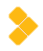 Ride-on-mower equipment prescription form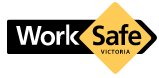 Injured worker’s nameClaim No.Claim No.OccupationDate of birthDate of injuryAddressWhat equipment is being recommended? E.g. zero turn ride on lawn mower, tow behind weed sprayerDoes the equipment suit the injured worker’s compensable condition? Yes      No Did the worker successfully trial the equipment at their property? Yes      No  Purchase    Hire If hire, for how long?Details of existing garden maintenance services (scope, frequency and duration) Details of existing equipment (specify type/model and date of purchase)Specify the reason for replacement of services or equipment (limitation of current equipment)Specify the reason for replacement of services or equipment (limitation of current equipment)Any further relevant informationAny further relevant informationPurpose of equipment recommended. Consider intended ADLs, social, intended use (frequency and size of the area to be mowed)Expected measurable outcomes. Consider functional goalsDetails of equipment recommended. List model, order code and specification. Consider sizes, standard features, and standard accessories. Consider Roll-Over Protection Structure (ROPS) and seat belt.Are non-standard options or non-standard customisations or modifications required? Yes      No If yes, please list options and supporting clinical rationaleHave you considered day to day transportation of the equipment? Yes      No     N/A Have you considered the compatibility with existing equipment and the injured worker’s environment? Yes   No Have you considered safety of the injured worker and carers with this equipment? Yes      No EQUIPMENT TYPE/MODEL:EQUIPMENT TYPE/MODEL:EQUIPMENT TYPE/MODEL:EQUIPMENT TYPE/MODEL:Trial Date:Trial Date:Trial Date:Trial Date:Trial Location:Trial Location:Trial Location:Trial Location:Trial Duration (in minutes):Trial Duration (in minutes):Trial Duration (in minutes):Trial Duration (in minutes):Name of the equipment supplier representative in attendance: Name of the equipment supplier representative in attendance: Name of the equipment supplier representative in attendance: Name of the equipment supplier representative in attendance: Injured worker consents to video footage     Yes     NoInjured worker consents to video footage     Yes     NoInjured worker consents to video footage     Yes     NoInjured worker consents to video footage     Yes     NoSummary of trial:Summary of trial:Summary of trial:Summary of trial:RANGE OF MOVEMENT/TOLERANCES ASSESSED AT TRIALSUITABLENOT SUITABLENOT APPLICABLEAble to tolerate vibration through chassis Able to tolerate undulations in the paddock/yardSufficient range of upper limb movement and strength to operate steering leversSpine was kept in a neutral position for the entire trialChassis to seat height suitabilityBackrest height and shape suitabilityFoot position suitabilityTransfer capacity – able to transfer safely on and off the mowerSufficient lower limb strength to operate the deck lifter, or the user was able to raise and lower the cutting deck using a modified lifting techniqueAble to apply adaptive techniques and demonstrated understanding of pacing principlesSymptoms were stable both at the completion of the trial and 24 hours afterwardsENVIRONMENTS ASSESSED AT TRIALCOMPETENTSAFETY CONCERNSNOT APPLICABLEOperating the device on different surfaces (grass, gravel, uneven ground)Operating the device on inclines/declines less than 15 degreesNegotiating obstacles (trees, garden beds etc.)Accessing all areas of the property curtilage (areas to be mowed)Negotiating gatesParking and storing the mowerSUMMARYSUMMARYSUMMARYSUMMARYOpinion: Does the mower suit the user’s compensable condition?   Suitable      Not suitable Are modifications required to make use/positioning suitable?   Yes      No       (detail required modification in item 6 above)Is the equipment recommended? Yes      No Opinion: Does the mower suit the user’s compensable condition?   Suitable      Not suitable Are modifications required to make use/positioning suitable?   Yes      No       (detail required modification in item 6 above)Is the equipment recommended? Yes      No Opinion: Does the mower suit the user’s compensable condition?   Suitable      Not suitable Are modifications required to make use/positioning suitable?   Yes      No       (detail required modification in item 6 above)Is the equipment recommended? Yes      No Opinion: Does the mower suit the user’s compensable condition?   Suitable      Not suitable Are modifications required to make use/positioning suitable?   Yes      No       (detail required modification in item 6 above)Is the equipment recommended? Yes      No RIDE ON MOWER USER SAFETY ASSESSED AT TRIALThe following has been adapted from WorkSafe’s Safety Alert - Ride-on lawn mower roll over (26th Oct 2022). This alert states that operating a ride-on mower on steep slopes, embankments, or uneven ground poses a high risk of a roll-over, which could cause serious or fatal injuries. These can occur due to being thrown from the mower or being crushed between the overturned mower and the ground.RIDE ON MOWER USER SAFETY ASSESSED AT TRIALThe following has been adapted from WorkSafe’s Safety Alert - Ride-on lawn mower roll over (26th Oct 2022). This alert states that operating a ride-on mower on steep slopes, embankments, or uneven ground poses a high risk of a roll-over, which could cause serious or fatal injuries. These can occur due to being thrown from the mower or being crushed between the overturned mower and the ground.RIDE ON MOWER USER SAFETY ASSESSED AT TRIALThe following has been adapted from WorkSafe’s Safety Alert - Ride-on lawn mower roll over (26th Oct 2022). This alert states that operating a ride-on mower on steep slopes, embankments, or uneven ground poses a high risk of a roll-over, which could cause serious or fatal injuries. These can occur due to being thrown from the mower or being crushed between the overturned mower and the ground.Personal SafetyYESNOCan the user safely mount/dismount the mower?Did the user follow instructions accurately?Was the user able to operate the mower without any verbal prompts to ensure safe operation?Was the use able to reverse the mower safely?Did the user slow down appropriately, including when approaching hazards, obstacles or turning corners?Was the user able to judge the position of the mower and maneuver it in small spaces (e.g., avoided running into other objects)?Was the user able to turn the mower on and off?Was the user able to operate the choke?Was the user able to adjust the speed of the mower using the rabbit and tortoise lever?Was the user able to turn the cutting blades on and off? Does the user understand and demonstrate the ability to park the mower safely?  Does the user understand the safety feature in the seat? Did the user demonstrate comfort/ease in the use of the mower? (i.e., not overwhelmed, overstimulated by operations/noise or tentative with use etc.) Does the user own PPE and acknowledge the need to use this when operating the equipment? e.g. safety glasses, appropriate footwear (closed shoes/boots), helmet, and ear protectionWas the user able to maintain concentration and attention throughout the trialEnvironmental Safety, Hazards and PrecautionsYESNOHave you visually inspected the ground conditions at the user’s property to identify no-go zones such as embankments, retaining walls, steps, sink holes and/or other uneven ground? Consider obstacles that may be hidden by long grass. Following inspection, are there any obstacles on the property, such as those indicated below, that present a risk of mower roll-over, or ejection of the user during use? Retaining wallsPotholesDitchesTrenchesOther (specify):Is there a need to drive the mower above or over a slope, embankment, hill, raised section of lawn, etc. with an incline of more than 15 degrees**Note: The manufacturer’s guidelines for the safe working incline of the recommended equipment must be considered. Most equipment can be used safely on a slope up to 15 degrees. Inclines should be measured using an appropriate slope measurement device such as an inclinometers device or phone app.Is there a risk of the mower rolling side-ways down an embankment or retained wall?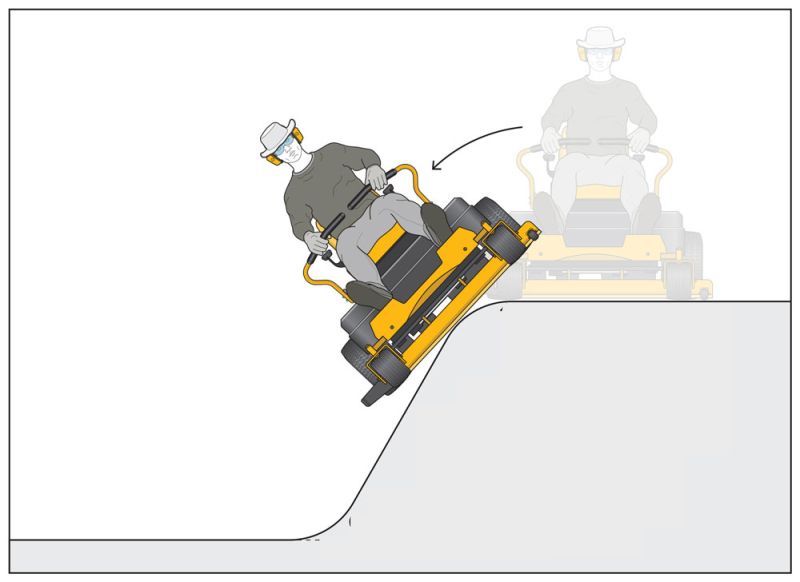 Google Maps aerial photograph of worker’s property showing curtilage.[INSERT PHOTO]Photographs of the worker’s property [INSERT PHOTOS]Photographs of identified environmental risks (retaining wall, potholes, ditches, trenches, other)[INSERT PHOTOS]Google Maps aerial photograph of worker’s property showing curtilage.[INSERT PHOTO]Photographs of the worker’s property [INSERT PHOTOS]Photographs of identified environmental risks (retaining wall, potholes, ditches, trenches, other)[INSERT PHOTOS]Google Maps aerial photograph of worker’s property showing curtilage.[INSERT PHOTO]Photographs of the worker’s property [INSERT PHOTOS]Photographs of identified environmental risks (retaining wall, potholes, ditches, trenches, other)[INSERT PHOTOS]Roll Over RiskYesNoN/AHas a risk of rollover been identified? Can uneven ground and steep slopes be converted from grass to other types of vegetation that do not require mowing, such as a mulched garden bed?Can a fence along the edge of an embankment or retaining wall be constructed to prevent ride-on mowers accessing the uneven ground or steep slope?Can an alternative means of mowing, for example a brush cutter, self-propelled walk behind mower, or a weed spray unit be used to maintain the grass on any identified slope, embankment, hill, or raised section of lawn? Is a ride-on mower fitted with a Roll-Over Protection Structure (ROPS) and seat belt indicated for this user?Has the user been instructed to always wear the seat belt when the ROPS is secured in the up position? 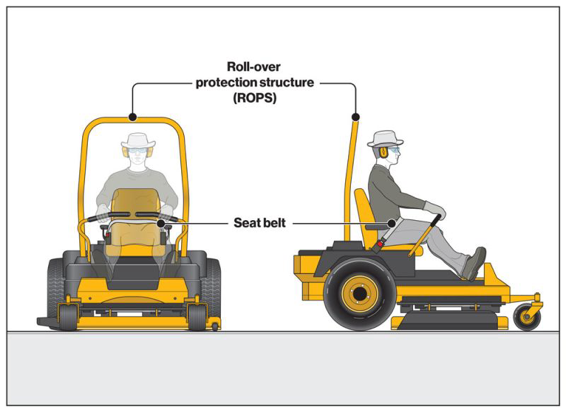 Has the user been trained to plan the method of mowing to prevent turning or reversing near uneven surfaces such as embankments?Has the user been instructed in continuous review of environmental conditions and assessment of ground conditions prior to use, including slope, wet grass, discharged cut grass, and hidden obstacles?Has the user been instructed in the use of any tow-behind or trailer accessory to minimize the roll over risk?Has a written quotation been obtained? Yes      No [ATTACH QUOTE]Consider warranty, suppliers recommended service schedule, manufacturer guidelinesDetail the user training requirements and methods (in person and training documentation provided)Training should cover:• Equipment operation• The use of safety equipment (PPE, goggles, boots, and seatbelt)• Assessment of environmental conditions and site prior to use (e.g. long grass hiding objects, wet grass reducing traction/increasing risk of slips, no-mow zones)• Planning the route/method of mowing to reduce risks• Testing brakes before commencing worke.g. WORKER was provided with instruction and guidance on mower use on their property during the trial/s. Further set-up and orientation to the features of the mower and a skills test to ensure ongoing safe use is to be supplied on delivery along with the user documentation manual.Is a review of the equipment upon delivery required? Yes      No If no, please explain why a review is not requiredSpecify the user instruction and training documents provided to the worker:Note: documented instructions should be prepared with a blank section to add specific instructions unique to the worker and their property, such as specifying hazards and areas of the property that are unsuitable for the use of a ride-on mower. Acknowledgement that instructions were demonstrated and understood must be provided below. User instruction documents must be provided to the worker and a copy provided to the Agent/WorkSafe upon request.Participant NameSignatureDateInjured WorkerPrescribing TherapistEquipment Supplier RepresentativeExplain why follow up services or training is recommendedFrequency and duration of follow up services e.g. single delivery/set-up/education sessionComments, including additional travel timeDetail additional considerations – for example:Equipment storage – is there a lockable area where the equipment can be stored?Associated costs – does the worker understand and accept that they are responsible for fuel, maintenance and servicing, parts etc.Contribution – if a superior model is recommended, does the worker understand and accept their required contribution?Work-related injuries and relevant medical history.Consider cognitive function, behaviour, and prognosis, and attached related reports.Detail discussions held with the worker’s treating medical practitioner/s.Consider the worker’s capacity to safely operate the recommended equipment and any the impact of current medication (e.g. may cause drowsiness)Social situation.Consider informal supports, living situation, employmentPrescriber NamePrescriber NameOrganisationOrganisationBusiness addressPost CodePhone numberEmail addressEmail addressEmail addressDays/hours availableDays/hours availableDays/hours availableRoleNameSignatureDateNotes or correctionsWorkerPrescriberSupplier